NUESTRO CONSEJO DE ADMINISTRACIÓN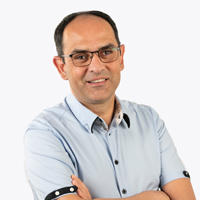 D. Juan Ernesto Hernández CrúzPresidenteCurriculum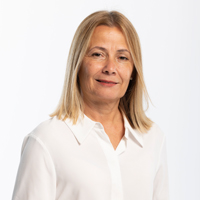 Dña. Consuelo Díaz LeónVicepresidentaCurriculum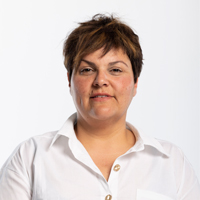 Dña. Yaiza de la Soledad Llovell HernándezVocal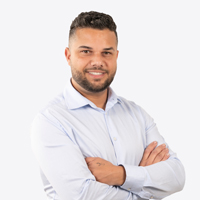 D. Josué Hernández DelgadoVocal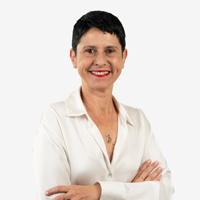 Dña. Juana Teresa Vega JiménezVocal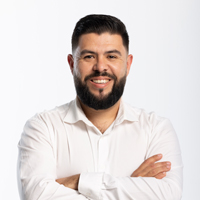 D. Neftalí de Jesus Sabina DénizVocal